Urząd MiEJSKI W RabCE-ZdrOjU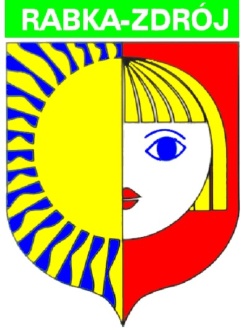 34-700 Rabka-Zdrój, ul. Parkowa 2tel. 18 26-92-000, 18 26-76-440, fax 18 26-77-700e-mail: urzad@rabka.pl, strona www:  www.rabka.plNIP : 735-10-06-084,          REGON: 000529166,PKO BP S.A. Nr: 10 1020 3466 0000 9502 0004 3380Znak sprawy: IRG.271.30.2023 			Rabka-Zdrój, 26.03.2023 r.  Do wszystkich zainteresowanych INFORMACJA O ZMIANIE TERMINU OTWARCIA OFERTdotyczy postępowania pn.: „Przebudowa ciągu pieszego przy ul. Orkana w Rabce-Zdroju", „Przebudowa drogi gminnej ul. Kręta w Rabce-Zdroju", „Przebudowa drogi osiedlowej ul. Chopina w Rabce-Zdroju" realizowanych w ramach inwestycji: „Przebudowa i modernizacja dróg na terenie Rabki-Zdroju wraz z infrastrukturą towarzyszącą”. Zamawiający, działając na podstawie art. 222 ust. 3 ustawy z dnia 11 września 2019 r. Prawo Zamówień Publicznych (tekst jedn. Dz. U. z 2022 r., poz. 1710 z późn. zmian.) informuje, że w związku z wystąpieniem problemów technicznych otwarcie ofert nastąpi w dniu 27.03.2023 r. o godz. 10:00. 